О проведении публичных слушаний по проекту «Об утверждении Правил благоустройства  территории Тбилисского сельского поселения Тбилисского района»	В связи с внесением изменений в Федеральный закон от 6 октября 2003 года № 131-ФЗ «Об общих принципах организации местного самоуправления в Российской Федерации», в соответствии с решением Совета Тбилисского сельского поселения Тбилисского района от 24 мая 2018 года № 354 «Об утверждении Положения о проведении публичных слушаний или общественных обсуждений по вопросам внесения изменений либо принятии Правил благоустройства территории Тбилисского сельского поселения Тбилисского района», руководствуясь статьями 17, 32, 66 устава Тбилисского сельского поселения Тбилисского района, п о с т а н о в л я ю:1. Утвердить состав комиссии по проведению публичных слушаний (далее – комиссия) по  проекту «Об утверждении  Правил благоустройства  территории Тбилисского сельского поселения Тбилисского района» (прилагается).2. Поручить подготовку, организацию и  проведение публичных слушаний по проекту «Об утверждении  Правил благоустройства территории Тбилисского сельского поселения Тбилисского района» комиссии. 3. Провести  публичные слушания по проекту «Об  утверждении Правил благоустройства территории Тбилисского сельского поселения Тбилисского района».4. Назначить дату и место проведения публичных слушаний на 20 июля 2018 года в 14-00 в здании администрации Тбилисского сельского поселения Тбилисского района по адресу: ст-ца Тбилисская, ул. Новая, 33, (зал заседаний, 2 этаж).5. Отделу делопроизводства и организационно-кадровой работы администрации Тбилисского сельского поселения Тбилисского района (Воронкин) разместить проект «Об утверждении Правил благоустройства территории Тбилисского сельского поселения Тбилисского района» на официальном сайте администрации Тбилисского сельского поселения Тбилисского района в информационно-телекоммуникационной сети «Интернет», на информационных стендах администрации Тбилисского сельского поселения Тбилисского района по истечении 7 дней со дня оповещения жителей Тбилисского сельского поселения о проведении публичных слушаний.6. Отделу делопроизводства и организационно-кадровой работы администрации Тбилисского сельского поселения Тбилисского района (Воронкин)   опубликовать настоящее постановление в сетевом издании «Информационный портал Тбилисского района».7. Контроль за выполнением настоящего постановления возложить на начальника отдела по землеустройству и жилищно-коммунальному хозяйству администрации Тбилисского сельского поселения Тбилисского района (Шуваев). 8. Настоящее постановление вступает в силу со дня его подписания.Исполняющий обязанностиглавы Тбилисского сельскогопоселения Тбилисского района                                                            В.В.Войтов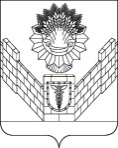 АДМИНИСТРАЦИЯТБИЛИССКОГО СЕЛЬСКОГО ПОСЕЛЕНИЯ ТБИЛИССКОГО РАЙОНА ПОСТАНОВЛЕНИЕот 18.06.2018 г.                                                                                      № 252  ст-ца Тбилисская                                                                         ПРИЛОЖЕНИЕ                                                                           УТВЕРЖДЕН                                                                           постановлением администрации                                                                      Тбилисского сельского                                                                        поселения Тбилисского района                                                                              от 18.06.2018 № 252СОСТАВкомиссии по  проведению публичных слушаний по проекту  «Об утверждении Правил благоустройства  территории Тбилисского сельского поселения Тбилисского района»